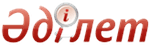 О внесении изменений и дополнений в некоторые приказы Министра труда и социальной защиты населения Республики КазахстанПриказ Министра здравоохранения и социального развития Республики Казахстан от 12 мая 2015 года № 339. Зарегистрирован в Министерстве юстиции Республики Казахстан 12 июня 2015 года № 11336      В соответствии со статьей 125 Трудового Кодекса Республики Казахстан от 15 мая 2007 года, в целях установления сложности определенных видов работ, присвоения квалификационных разрядов рабочим и определения правильных наименований профессий рабочих ПРИКАЗЫВАЮ:
      1. Утвердить прилагаемые изменения и дополнения, которые вносятся в некоторые приказы Министра труда и социальной защиты населения Республики Казахстан.
      2. Департаменту труда и социального партнерства Министерства здравоохранения и социального развития Республики Казахстан в установленном законодательством порядке обеспечить:
      1) государственную регистрацию настоящих приказов в Министерстве юстиции Республики Казахстан;
      2) в течение десяти календарных дней после государственной регистрации настоящего приказа в Министерстве юстиции Республики Казахстан направление на официальное опубликование в периодических печатных изданиях и информационно-правовой системе «Әділет»;
      3) размещение настоящих приказов на интернет-ресурсе Министерства здравоохранения и социального развития Республики Казахстан.
      3. Контроль за исполнением настоящего приказа возложить на вице–министра здравоохранения и социального развития Республики Казахстан Аргандыкова Д.Р.
      4. Настоящие приказы вводится в действие по истечении десяти календарных дней после дня его первого официального опубликования.      Министр                                    Т. Дуйсенова  Утверждены приказом     
 Министра здравоохранения   
 и социального развития    
 Республики Казахстан     
 от 12 мая 2015 года № 339     Изменения и дополнения, которые вносятся
в некоторые приказы Министра труда и социальной защиты
населения Республики Казахстан      1. В приказе Министра труда и социальной защиты населения Республики Казахстан от 13 декабря 2011 года № 432-ө «Об утверждении Единого тарифно-квалификационного справочника работ и профессий рабочих (выпуск 3)» (зарегистрированный в Реестре государственной регистрации нормативных правовых актов № 7373, опубликованный в газете «Юридическая газета» от 3 июля 2012 года, от 4 июля 2012 года, от 10 июля 2012 года №№ 96-100 (2278), № 101 (2283), № 102 (2284), № 103 (2285)):
      в едином тарифно-квалификационном справочнике работ и профессий рабочих (выпуск 3), утвержденным указанным приказом:
      главу 89 раздела 2 «Строительные, монтажные и ремонтно-строительные работы» изложить в следующей редакции:
      «       89. Машинист экскаватора-погрузчика      Характеристика работ:
      разработка и перемещение грунтов при устройстве выемок, насыпей, резервов, кавальеров и банкетов при строительстве автомобильных и железных дорог, оросительных и судоходных каналов, оградительных земляных дамб, котлованов под здания и сооружения, опор линий электропередачи и контактной сети, траншей для подземных коммуникаций, водоотводных кюветов, нагорных и забанкетных канав и других аналогичных сооружений;
      прокладка и реконструкция канализационных систем;
      вскрытие и засыпка каналов для прокладки сетей водо- и электроснабжения;
      землеройные работы;
      копание, вскрытие траншей, дробление, планировка;
      строительство дорог;
      возведение дорог и реконструкция изношенного дорожного полотна;
      сельскохозяйственные работы;
      разработка глиняных месторождений перегрузка материалов, копание траншей, разгрузка и переработка различных видов грунтов и горных пород;
      участие в работах по очистке территории вокруг скважины, планировка территории;
      перевалка и погрузка на самосвалы замазученного грунта;
      установка свай, опор, при посадке деревьев, а также при рытье колодцев с помощью гидробура;
      применение грейфера в труднодоступных местах;
      работа с гидравлическими ножницами – при спасательных и демонтажных работах;
      уборка улиц;
      заправка горючими и смазочными материалами;
      опробование ходовых механизмов;
      наблюдение за показаниями средств измерений, прочностью канатов, креплением двигателей, тормозными устройствами;
      профилактический осмотр и участие в других видах ремонта;
      ведение установленной технической документации;
      работы по замене навесного оборудования (грейфер, гидравлические ножницы, гидробур и др.;
      управление тракторными экскаваторами-погрузчиками, вагонопогрузчиками, вагоноразгрузчиками и всеми специальными грузозахватными механизмами и приспособлениями при погрузке, выгрузке, перемещении и укладке грузов в штабель и отвал;
      погрузка сыпучих материалов, минеральных и органических удобрений;
      техническое обслуживание экскаватора-погрузчика и текущий ремонт всех его механизмов;
      определение неисправностей в работе экскаватора-погрузчика;
      установка и замена съемных грузозахватных приспособлений и механизмов;
      участие в проведении планово-предупредительного ремонта экскаватора-погрузчика, грузозахватных механизмов и приспособлений.
      Должен знать:
      устройство и технические характеристики обслуживаемого экскаватора-погрузчика;
      принцип работы механического, гидравлического и электрического оборудования;
      основные сведения открытых горных работ, назначение и принцип работы средств измерений и автоматических устройств;
      правила производства транспортных трубоукладочных работ, способы экскавации грунтов различной категории при разной глубине забоя, правила экскавации грунтов с соблюдением заданных профилей и отметок;
      виды быстроизнашивающихся деталей и узлов, порядок их замены, причины возникновения неисправностей и способы их устранения;
      устройство экскаватора-погрузчика и аккумуляторных батарей;
      способы погрузки и выгрузки грузов на всех видах транспорта;
      правила подъема, перемещения и укладки грузов;
      правила дорожного движения, движения по территории предприятия и пристанционным путям;
      применяемые сорта горючих и смазочных материалов;
      наименования основных материалов аккумуляторного производства;
      правила обращения с кислотами и щелочами.
      Необходимо иметь квалификацию по 2 профессиям (машинист экскаватора и водитель погрузчика). Квалификационный разряд устанавливается по основной работе с учетом наибольшего удельного веса выполняемых им работ.
      При управлении одноковшовыми экскаваторами с ковшом вместимостью до 0,15 м2 - 4-й разряд.
      При управлении одноковшовыми экскаваторами с ковшом вместимостью свыше 0,15 до 0,4 м2, роторными экскаваторами (канавокопатели и траншейные) производительностью до 1000 м2/ч - 5-й разряд.
      При управлении одноковшовыми экскаваторами с ковшом вместительностью свыше 0,4 до 1,25 м2 (исключительно), роторными экскаваторами до 2500 м2/ч (исключительно) - 6-й разряд.
      При управлении одноковшовыми экскаваторами с ковшом вместимостью от 1,25 до 0,4 м2, роторными экскаваторами производительностью от 2500 до 4500 м2/ч (исключительно), планировщиками (типа УДС-110, УДС-117) на шасси автомобиля для рытья траншей при устройстве сооружений методом «стенка в грунте» глубиной от 20 до 40 м (исключительно) - 7-й разряд.
      При управлении одноковшовыми экскаваторами с ковшом вместимостью от 4 до 9 м2 (исключительно), роторными экскаваторами производительностью от 4500 м2/ч и более, планировщиками (типа УДС-110, УДС-114) на шасси автомобиля для рытья траншей при устройстве сооружений методом «стенка в грунте» глубиной 40 м и более - 8-й разряд.
      При работе на тракторном погрузчике мощностью до 73,5 кВт (до 100 л.с.) - 4-й разряд.
      При работе на тракторном погрузчике мощностью свыше 73,5 кВт (свыше 100 л.с.) и при работе на погрузчике мощностью до 147 кВт (до 200 л.с.) с использованием его в качестве бульдозера, скрепера, экскаватора и других машин - 5-й разряд.
      При работе на погрузчике мощностью свыше 147 кВт (свыше 200 л.с.) до 200 кВт (до 250 л.с.) с использованием его в качестве бульдозера, скрепера, экскаватора и других машин - 6-й разряд.
      При работе на погрузчике мощностью свыше 200 кВт (свыше 250 л.с.), оборудованном сложной электронной системой управления, телескопической или фронтальной стрелой и предназначенном для погрузки-выгрузки крупнотоннажных контейнеров - 7-й разряд.
      Требуется среднее техническое и профессиональное (среднее специальное, среднее профессиональное) образование для присвоения 7-го и 8-го разрядов.».
      2. В приказе Министра труда и социальной защиты населения Республики Казахстан от 14 августа 2012 года № 318-ө-м «Об утверждении Единого тарифно-квалификационного справочника работ и профессий рабочих (выпуск 6)» (зарегистрированный в Реестре государственной регистрации нормативных правовых актов № 7877, опубликованный в газете «Юридическая газета» от 30 октября 2012 года, 31 октября 2012 года, 1 ноября 2012 года № № 163 (2345), 164 (2346), 165 (2347)):
      в едином тарифно-квалификационном справочнике работ и профессий рабочих (выпуск 6), утвержденном указанным приказом:
      раздел 2 «Бурение скважин» дополнить главами 6-1, 6-2, 6-3 следующего содержания:
      «6-1.       Машинист вакуумной установки      50-1. Характеристика работ:
      подготовка вакуумной установки к работе на объекте;
      ведение технологического процесса по механизированному сбору газового конденсата, разлитых (отработанных) нефтепродуктов и доставки их к месту утилизации;
      наблюдение за параметрами работы вакуумного насоса, техническим состоянием нефтеналивной цистерны, контрольно-измерительных приборов и всех вспомогательных механизмов обслуживаемой установки и автомобиля;
      выполнение профилактического и текущего ремонта оборудования установки и автомобиля, ведение журнала учета работы установки;
      управление автомобилем, заправка горюче-смазочными материалами и охлаждающей жидкостью.
      50-2. Должен знать:
      основные сведения о технологическом процессе добычи нефти и газа;
      физико-химические свойства нефти, газового конденсата, разлитых нефтепродуктов;
      способы эксплуатации нефтяных скважин;
      схемы обвязки устья скважин;
      устройство и правила эксплуатации вакуумной установки, применяемых контрольно-измерительных приборов;
      слесарное дело в объеме выполняемых работ, правила дорожного движения и технической эксплуатации автомобилей;
      причины, способы обнаружения и устранения неисправностей, возникших в процессе эксплуатации автомобиля;
      порядок проведения технического обслуживания и правила хранения автомобилей в гаражах и на открытых стоянках;
      правила эксплуатации аккумуляторных батарей и автомобильных шин;
      способы увеличения межремонтных пробегов автомобиля;
      правила обкатки новых автомобилей и после капитального ремонта;
      правила перевозки опасных грузов, влияние погодных условий на безопасность вождения автомобиля;
      способы предотвращения дорожно-транспортных происшествий;
      правила заполнения первичных документов по учету работы обслуживаемой установки;
      особенности организации технического обслуживания и ремонта автомобилей в полевых условиях.
      При обслуживании под руководством машиниста вакуумной установки более высокой квалификации - 3-й разряд (помощник машиниста вакуумной установки).
      При обслуживании вакуумных установок смонтированных на шасси автомобиля, с емкостью нефтеналивной цистерны до 10 м включительно - 4-й разряд.
      При обслуживании вакуумных установок смонтированных на шасси автомобиля, с емкостью нефтеналивной цистерны от 10м3 до 12м3 включительно - 5-й разряд.
      При обслуживании вакуумных установок смонтированных на шасси автомобиля, с емкостью нефтеналивной цистерны свыше 12м3 - 6-й разряд.
      Примечание:
      на один разряд выше тарифицируется машинисты вакуумных установок в случаях выполнения всего комплекса работ по ремонту и техническому обслуживанию управляемого автомобиля при отсутствии в организации специализированной службы технического обслуживания автомобилей.
      50-3. Требуется среднее техническое и профессиональное (среднее специальное, среднее профессиональное) образование.6-2. Машинист колтюбинговой установки      50-4. Характеристика работ:
      обслуживание установки в процессе работ по капитальному, текущему ремонту и при проведении технологических операций в скважинах;
      подготовка установки к работе;
      контроль и управление режимами работы автомобиля, энергетического блока и других систем функционирования установки;
      наблюдение за исправностью работы регистратора и механизмов установки;
      обслуживание электрооборудования установки;
      ведение журнала учета работы установки;
      управление автомобилем или трактором, их заправка горюче-смазочными материалами и охлаждающей жидкостью;
      проверка технического состояния и прием установки в начале рабочей смены;
      управление гидравлическим манипулятором установки для проведения вспомогательных, монтажных и демонтажных работ;
      участие в подготовительно – заключительных работах, в монтаже, демонтаже и обслуживании вспомогательных механизмов установки;
      производство текущего ремонта механизмов установки, автомобиля, трактора;
      устранение возникших во время работы установки мелких эксплуатационных неисправностей, не требующих разборки механизмов.
      50-5. Должен знать:
      назначение, устройство, принцип действия и работу агрегатов, механизмов и приборов обслуживаемой установки;
      правила дорожного движения;
      техническую характеристику и правила эксплуатации колтюбинговой установки, применяемых механизмов, приспособлений;
      особенности организации технического обслуживания и ремонта автомобиля в полевых условиях;
      требования промышленной безопасности к устройству и безопасной эксплуатации грузоподъемных механизмов;
      технологический процесс добычи нефти, газа и других полезных ископаемых;
      конструкцию скважин;
      технологический процесс и виды капитального, текущего ремонтов;
      марки и сорта горюче-смазочных материалов;
      основы электротехники и слесарное дело в объеме выполняемых работ;
      способы ремонта двигателя, трансмиссии и ходовой части подъемных механизмов.
      При подземном и капитальном ремонтах на скважинах I категории сложности скважин глубиной до 1500 м включительно - 5-й разряд.
      При подземном и капитальном ремонтах на скважинах II категории сложности и глубиной свыше 1500 м, наклонно-направленных скважин независимо от их глубины и скважин с осложненными геологическими условиями - 6-й разряд.
      При подземном и капитальном ремонтах, на скважинах II категории сложности и глубиной свыше 3000 м и выше - 7-й разряд.
      50-6. Требуется среднее техническое и профессиональное (среднее специальное, среднее профессиональное) образование.6-3. Машинист свабирующего агрегата      50-7. Характеристика работ:
      обслуживание свабирующего агрегата в процессе работ в процессе вызова и интенсификации притока флюидов при освоении новых добывающих скважин и скважин, выводимых из консервации или ликвидации, а также при увеличении дебита существующих;
      подготовка свабирующего агрегата к работе;
      участие в подготовительно-заключительных работах, монтаже и демонтаже свабирующего агрегата, в оснастке талевой системы, в монтаже и обслуживании вспомогательных механизмов;
      управление лебедкой при спускоподъемных операциях;
      управление силовым электрогенератором, установленным на свабирующем агрегате, контроль и управление режимами работы автомобиля, энергетического блока и других систем функционирования свабирующего агрегата;
      участие в работах по оборудованию устья скважин;
      наблюдение за исправностью работы механизмов свабирующего агрегата ведение журнала учета работы свабирующего агрегата;
      управление автомобилем или трактором, их заправка горюче-смазочными материалами и охлаждающей жидкостью;
      проверка технического состояния и прием установки в начале рабочей смены;
      производство текущего ремонта механизмов установки, автомобиля, трактора;
      устранение возникших во время работы установки мелких эксплуатационных неисправностей, не требующих разборки механизмов.
      50-8. Должен знать:
      технологический процесс добычи нефти, газа и других полезных ископаемых;
      конструкцию скважин;
      технологический процесс и виды работ по освоению скважин;
      техническую характеристику и правила эксплуатации трактора-подъемника, передвижного агрегата, применяемых механизмов, приспособлений, талевых систем;
      марки и сорта горюче смазочных материалов;
      основы электротехники и слесарное дело в объеме выполняемых работ;
      способы ремонта двигателя, трансмиссии и ходовой части подъемных лебедок;
      правила дорожного движения;
      требования промышленной безопасности к устройству и безопасной эксплуатации грузоподъемных механизмов.
      При свабировании скважин глубиной до 1500 м включительно - 5-й разряд.
      При свабировании скважин свыше 1500 м наклонно-направленных скважин независимо от их глубины и скважин с осложненными геологическими условиями - 6-й разряд.
      50-9. Требуется среднее техническое и профессиональное (среднее специальное, среднее профессиональное) образование.»;
      раздел 3 «Добыча нефти и газа» дополнить главой 27-1 следующего содержания:
      «            27-1. Машинист передвижного агрегата для
                           депарафинизации скважин
      109-1. Характеристика работ:
      подготовка передвижного агрегата для депарафинизации скважин к работе на объекте;
      ведение технологического процесса по депарафинизации нефтяных скважин, трапов, мерников, манифольдов и другого технологического оборудования горячей нефтью;
      проведение продавочных, промывочных и других работ без нагрева и с подачей технологической жидкости на выход передвижного агрегата для депарафинизации скважин, не проходя через нагреватель;
      нагрев и нагнетание воды для горячего водоснабжения в технических целях;
      обвязка передвижного агрегата для депарафинизации скважин с автоцистернами, промысловыми технологическими установками, устьем скважин;
      установка передвижного агрегата для депарафинизации скважин у устья скважины в соответствии со схемой расположения оборудования при депарафинизации скважины;
      прокладка линий для депарафинизации горячей нефтью, промывочных работ, для нагрева и нагнетания горячей воды в технических целях;
      наблюдение за параметрами работы нагревателя нефти, двигателя, контрольно-измерительных приборов и всех вспомогательных механизмов обслуживаемого передвижного агрегата для депарафинизации скважин, монтаж и демонтаж оборудования, аппаратуры и контрольно-измерительных приборов установки, выполнение профилактического и текущего ремонта оборудования агрегата и автомобиля, ведение журнала учета работы передвижного агрегата для депарафинизации скважин;
      управление автомобилем.
      109-2. Должен знать:
      технологический процесс добычи нефти и газа;
      физико-химические свойства нефти, воды, газа и парафина;
      способы эксплуатации нефтяных скважин;
      схемы обвязки устья скважин;
      устройство и правила эксплуатации обслуживаемого передвижного агрегата для депарафинизации скважин, основного и вспомогательного оборудования, аппаратуры, применяемых контрольно-измерительных приборов, автомобиля;
      технологический режим и процесс работы по депарафинизации нефтяных скважин горячей нефтью, выкидных линий и нефтесборных установок;
      слесарное дело в объеме выполняемых работ.
      при обслуживании передвижного агрегата для депарафинизации скважин, смонтированных на шасси автомобиля, с рабочим давлением горячей нефти до 10 МПа (100 кгс/см2) включительно - 5-й разряд;
      при обслуживании передвижного агрегата для депарафинизации скважин с рабочим давлением горячей нефти свыше 10 МПа (100 кгс/см2) - 6-й разряд.
      109-3. Требуется среднее техническое и профессиональное (среднее специальное, среднее профессиональное) образование.».
      3. В приказе Министра труда и социальной защиты населения Республики Казахстан от 27 февраля 2013 года № 81-ө-м «Об утверждении Единого тарифно-квалификационного справочника работ и профессий рабочих (выпуск 40)» (зарегистрированный в Реестре государственной регистрации нормативных правовых актов № 8362, «Казахстанская правда» от 29 мая 2014 года № 104 (27725)):
      в Едином тарифно-квалификационном справочнике работ и профессий рабочих (выпуск 40), утвержденном указанным приказом:
      раздел 2 «Производство строительных материалов» дополнить главой 90-1 следующего содержания:
      «       90-1. Оператор асфальтобетонного заводаПараграф 1. Оператор асфальтобетонного завода, 4-й разряд      358-1. Характеристика работ:
      ведение процесса приготовления подачи песка и щебня со склада в бункеры агрегата питания АБЗ погрузчиками, кранами с грейферным захватом или конвейерами, из бункеров агрегата питания АБЗ в сборный ленточный конвейер;
      розжиг горелки и установление оптимального температурного режима сушки и нагрева исходного сырья;
      контролирование работы горелки и дутьевого вентилятора;
      расчет исходных компонентов при ведении технологического процесса высаждения поликарбонатного лака;
      ведение процессов: подачи песка и щебня на наклонный ковшовый элеватор (или конвейер), загрузки песка и щебня в барабан сушильного агрегата, сушки песка и щебня до рабочей температуры;
      дозирование минеральных материалов, сортировка (грохочение) и кратковременное хранение нагретых каменных материалов;
      устранение мелких неисправностей в работе обслуживаемого оборудования и участие в его текущем ремонте;
      расчет исходных компонентов при ведении технологического процесса высаждения поликарбонатного лака;
      наблюдение за работой обслуживаемого оборудования и участие в его текущем ремонте.
      358-2. Должен знать:
      устройство и принцип работы обслуживаемого оборудования;
      технологический режим приготовления асфальта и бетона;
      технические условия на щебень и щебеночно-песчаные смеси;
      правила по охране труда, производственной санитарии и противопожарной безопасности;
      требования, предъявляемые к используемому сырью и готовой продукции;
      правила пользования средствами индивидуальной защиты;
      способы устранения неисправностей в работе оборудования.Параграф 2. Оператор асфальтобетонного завода, 5-й разряд      358-3. Характеристика работ.
      участие в подготовке смесительной установки к работе и обеспечение ее исправного состояния в течение смены;
      слежение за наличием материалов в бункерах агрегата питания, работой питателей и других механизмов;
      контроль и управление работой дутьевых вентиляторов, пылеулавливающей системы, смесительного агрегата;
      смешение составляющих в мешалке и выгрузка из мешалки готовой (товарной) асфальтобетонной смеси;
      прием, хранение и подача в бункеры по фракциям каменных материалов, а при необходимости получение на АБЗ необходимых по крупности фракций щебня и песка путем дробления и сортировки более крупных фракций щебня;
      поддержание необходимого режима работы установки;
      наблюдение за состоянием сушильных барабанов, смесителей, битумных цистерн, змеевиков нагревателей и бункеров;
      контроль качества исходного сырья и готовой массы;
      прием, хранение, нагрев и подача в дозаторы битума;
      прием, хранение и подача в дозатор минерального порошка (заполнителя);
      прием, хранение, нагрев и подача в дозатор поверхностно-активных веществ (ПАВ);
      складирование, кратковременное хранение и отгрузка готовой асфальтобетонной смеси;
      устранение неисправностей в работе и участие в ремонте оборудования;
      руководство операторами более низкой квалификации.
      358-4. Должен знать:
      устройство и принцип работы асфальтобетонного завода, транспортных средств, конвейеров;
      способы устранения неполадок в работе оборудования;
      технические условия на минеральные материалы;
      режимы производства асфальтобетонной смеси в зависимости от исходного сырья;
      технологию производства и способы наиболее эффективного производства асфальтобетонной смеси;
      правила эксплуатации электрооборудования и работы на электротехнических установках.Параграф 3. Оператор асфальтобетонного завода, 6-й разряд      358-5. Характеристика работ:
      ведение технологического процесса приготовления асфальтобетонной смеси, контроль за работой операторов более низкой квалификации;
      управление работой установки, контрольно-измерительной аппаратуры;
      наблюдение за ходом технологического процесса;
      проверка готовности дозаторов и битума;
      проведение пробного запуска агрегатов и контроль их работы в холостом режиме;
      наладка запальных устройств факельных систем;
      освобождение отсеков горячего бункера от холодных минеральных материалов;
      приготовление сухих замесов для прогрева технологической линии, наполнение отсеков материалами с требуемой температурой;
      контроль работы агрегатов установки по показаниям контрольно-измерительных приборов на пульте управления;
      отгрузка готовой смеси из мешалки или накопительного бункера в автотранспортные средства;
      переналадка установки на выпуск асфальта или бетона;
      руководство работами по монтажу и демонтажу простого и средней сложности оборудования, установок, механизмов, контрольно-измерительных приборов и коммуникаций;
      определение причин неисправности и устранение несложных повреждений в силовой и осветительной сети, пускорегулирующей аппаратуре и электродвигателях;
      устранение неисправностей в работе оборудования и участие в его ремонте;
      руководство операторами асфальтобетонного завода более низкой квалификации.
      358-6. Должен знать:
      устройство обслуживаемого оборудования и контрольно-измерительной аппаратуры;
      монтажные и принципиальные схемы, правила эксплуатации обслуживаемой аппаратуры, автоматики и телемеханики;
      основы электротехники, автоматики и телемеханики;
      правила наладки, переналадки и регулирования оборудования;
      технологический процесс производства различных асфальтобетонных смесей;
      требования, предъявляемые к сырью и готовой продукции.
      358-7. Требуется среднее техническое и профессиональное (среднее специальное, среднее профессиональное) образование.».© 2012. РГП на ПХВ Республиканский центр правовой информации Министерства юстиции Республики Казахстан